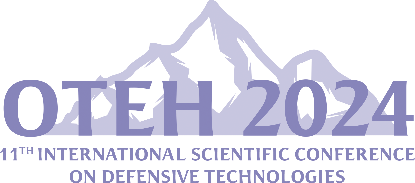 REGISTRATION OF PARTICIPATION WITH PAPER / WITHOUT PAPERFOR 11TH INTERNATIONAL SCIENTIFIC CONFERENCE ON DEFENSIVE TECHNOLOGIESName and surname: ___________________________________________________ Title: ___________________________________________________ Company: ___________________________________________________Address:___________________________________________________ Telephone: ________________ e mail:___________________________________________________ Topic: ___________________________________________________Paper title (filled in only by the first author):____________________________________________________________________________________________________________________________________________________________________________________________________________________________________________________________________________